M Ě S T S K É   K U L T U R N Í   S T Ř E D I S K O   T Ř E B Í Č

PŘEHLED KULTURNÍCH POŘADŮ
* DUBEN 2012 *úterý 10. 4. 2012 v 18.00 hod. - foyer divadla Pasáž 			      III. KONCERT KPHPAVEL WALLINGER - housleRENATA ARDAŠEVOVÁ - klavírProgram: Johannes Brahms, Antonín Dvořák, César FranckPavel Wallinger vystudoval Konzervatoř Brno u Jana Stanovského a JAMU v Brně pod vedením emeritního člena Janáčkova kvarteta Adolfa Sýkory. Během studia získal významná ocenění. Zúčastnil se kurzů v Německu a Rakousku. Jako sólista se Pavel Wallinger představil s významnými českými hudebními tělesy (Filharmonie Brno, Moravská filharmonie Olomouc, Filharmonie Hradec Králové, komorní orchestr Musici Boemi). V roce 1992 se stal koncertním mistrem Státní filharmonie Brno, s níž účinkoval v největších světových metropolích, natáčel pro různé rozhlasové a televizní společnosti a velká hudební vydavatelství a spolupracoval s proslulými dirigenty. V současnosti se věnuje intenzivní komorní a sólové hře v ansámblech doma a v zahraničí, od roku 2006 působí jako pedagog na JAMU v Brně.Renata Ardaševová má na svém kontě řadu CD, rozhlasových a televizních nahrávek, spolupracuje aktivně s předními domácími i zahraničními umělci, účastní se prestižních projektů, jakými jsou např. festival Concentus Moraviae nebo České sny. Kritika oceňuje především její vnitřní náboj a emotivní ztvárnění hudebního obrazu, jakož i zvukové kvality a smysl pro formu a výstavbu interpretovaných skladeb.Vstupné: 180,-    děti, studenti, senioři: 140,-Předprodej od 20. 3. 2012středa 11. 4. 2012 v 19.00 hod. - divadlo Pasáž				          !! VYPRODÁNO !!TOMÁŠ KLUSza hudebního doprovodu kytaristy Jiřího KučerovskéhoV rámci Divadelního turné 2012 k aktuálnímu albu RACEK zavítá do Třebíče nejpopulárnější zpěvák současné doby TOMÁŠ KLUS, držitel Anděla 2011 v kategorii zpěvák roku a album roku.čtvrtek 19. 4. 2012 v 19.00 hod. - divadlo Pasáž			    II. představení sk. B DOCELA VELKÉ DIVADLO LITVÍNOVKen Ludwig: NĚŽNÉ DÁMYHrají: Pavel Nový, Jan Révai, Petr Erlitz, Lenka Lavičková, Jana Galinová, Martina Pawerová, Petr Kozák, Jan BoušeRežie: Jurij GalinKomedie o dvou chudých hercích, kterým osud připraví šanci přijít k penězům. Venkovský doktor ujišťuje bohatou milionářku o jejím brzkém konci. Ta proto hledá dospělé děti své sestry, aby jim odkázala dva miliony dolarů. Dva angličtí herci se na neúspěšném americkém turné o dědictví dozvědí z inzerátu a rozhodnou se za hledané dědice vydávat. Ukáže se však, že hledanými Max a Steve nejsou chlapci, jak si mysleli, ale dívky. Nezbývá tedy než využít hereckého talentu.Vstupné: 280,-  310,-Zbylé vstupenky v prodeji od 29. 3. 2012pátek 20. 4. 2012 v 18.00 hod. - divadlo Pasáž 			        III. představení sk. A/1 sobota 21. 4. 2012 v 18.00 hod. - divadlo Pasáž 		        III. představení sk. A/2DIVADLO POD PALMOVKOU PRAHAKlaus Mann, Ariane Mnouchkine: MEFISTOHrají: Jiří Langmajer j.h., Klára Issová j.h., Ondřej Kavan, Eva Kodešová, Rudolf Jelínek, Miloš Kopečný, Sandra Nováková j.h./ Natálie Topinková j.h., Zuzana Slavíková, Jan Skopeček/Dušan Sitek, Kateřina Macháčková, Jan Teplý, Radek Valenta, Marcela Nohýnková, Ivo Kubečka, Simona Vrbická, Radek Zima, Jan Konečný ad.Režie: Emil HorváthZákladním tématem slavného románu i jevištní adaptace je cesta k moci v situaci, kdy se proměňuje politický režim. Mann přitom nepopisuje pouze konkrétní situaci nacistického převratu, ale zachycuje principy kterékoliv velké společenské změny, která vždy některým lidem příležitosti bere a jiným je naopak přináší. Na základě bizarního a po všech stránkách fascinujícího příběhu talentovaného a neobyčejně ctižádostivého herce Hendrika Höfgena ukazuje, že zlo nemusí být vždy jednoduše rozpoznatelné a že v každé situaci záleží na osobním charakteru jednotlivců. V hlavní roli diváci uvidí Jiřího Langmajera j.h.Vstupné: 290,-  320,-Zbylé vstupenky v prodeji od 30. 3. 2012neděle 22. 4. 2012 v 15.00 hod. - divadlo Pasáž 		    	 PRO RODIČE S DĚTMIDIVADELNÍ SPOLEČNOST JULIE JURIŠTOVÉ PRAHAJAK SE HONZA DOSTAL NA HRADHrají v alternacích: Petr Buchta/Dominik Linka, Julie Jurištová, Libor Jeník/Jiří Hána, Radovan Snítil, Aneta Krejčíková/Jana BirgusováRežie: Libor JeníkKlasická pohádka na motivy báchorek o českém Honzovi.Honzu není třeba dlouze představovat, zná ho skoro každý. A taky není divu, když ušel takový lán cesty. Lecčemu se přiučil a poznal mnoho nového. Tentokrát jej vítr zavál až do královského města, kde se budou jiní učit od něj. Podaří se Honzovi dostat až na královský hrad? Nebo království zůstane na pospas chamtivému rádci a všichni půjdou po žebrotě?Vstupné dospělí: 120,-     děti: 70,-Předprodej od 2. 4. 2012pondělí 23. 4. 2012 v 19.00 hod. - divadlo PasážEVA PILAROVÁza hudební doprovodu klavíristy  Milana Dvořáka a kontrabasisty Víta FialyEva Pilarová - česká zpěvačka, trojnásobná vítězka čtenářské ankety Zlatý slavík v kategorii zpěvaček. Zpívala už od dětství, a to i vážnou hudbu. Koncem 50. let začala na brněnské JAMU studovat operní zpěv, zároveň v té době vystupovala v divadle Večerní Brno. Po roce studia, v roce 1960, však JAMU opustila a nastoupila do pražského divadla Semafor, kde vystupovala mimo jiné též s legendární dvojicí Jiří Suchý a Jiří Šlitr a kde se záhy prosadila jako výborná zpěvačka. Během své dlouhé pěvecké kariéry nazpívala velké množství známých hitů, velice populární a oblíbené byly její duety s Waldemarem Matuškou, zpívala ale i s Karlem Gottem a dalšími zpěváky. Je to zpěvačka obdařená velmi krásným, silným a barevně zajímavým, naprosto nezaměnitelným hlasem -sopránem o rozsahu tří oktáv, oplývající navíc vynikající pěveckou technikou. S přibývajícími léty se stále více orientuje především na žánrovou oblast jazzu a swingu. Dnes patří právem k pěveckým legendám s neoddiskutovatelně jedním z nejlepších hlasů, jaký vůbec česká pop-music kdy měla. V koncertním programu zazní trochu swingu, semaforské písničky i s Láskou nebeskou, které bylo v loňském roce 50 let a písničky z Rokoka pro pamětníky včetně Olivera Twista, a nebude chybět ani stále více žádaný Montiho čardáš.Vstupné: 170,-  190,-     senioři: 140,-  160,-Předprodej od 2. 4. 2012středa 25. 4. 2012 v 19.00 hod. - Národní dům 				         III. KONCERT HSMICHAEL JANÍK & SIMONA KLÍMOVÁMuzikant, textař, básník, povídkář, pohádkář, zpěvák, skladatel, humorista… především obyčejný člověk Michael Janík je známý folkový písničkář proslavený zejména společným vystupováním ve dvojici s Mirkem Palečkem. V poslední době spolupracuje se Simonou Klímovou, písničkářkou ze Slaného, která účinkuje a získává ceny na různých folkových festivalech a soutěžích. Mezi největší úspěchy patří účast v celorepublikovém finále Porty. V současné době jí můžete často slyšet na vlnách Country rádia. Přijďte si užít nejen jejich společné duety.Vstupné: 120,- 130,- 140,-Předprodej od 4. 4. 2012Předprodej vstupenek (na jednotlivé pořady) začíná vždy
tři týdny předem u pokladny NÁRODNÍHO DOMU,
Karlovo nám. 47, Třebíč – tel: 568 610 013
a v INFORMAČNÍM CENTRU (Malovaný dům),
Karlovo nám. 53, Třebíč – tel: 568 610 021.    www.mkstrebic.cz  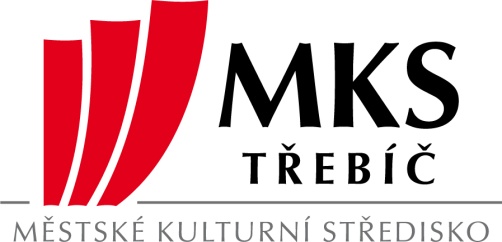 ZMĚNA PROGRAMU VYHRAZENA